Offene Fragen digital
„Finanzierung staatlicher Ausgaben“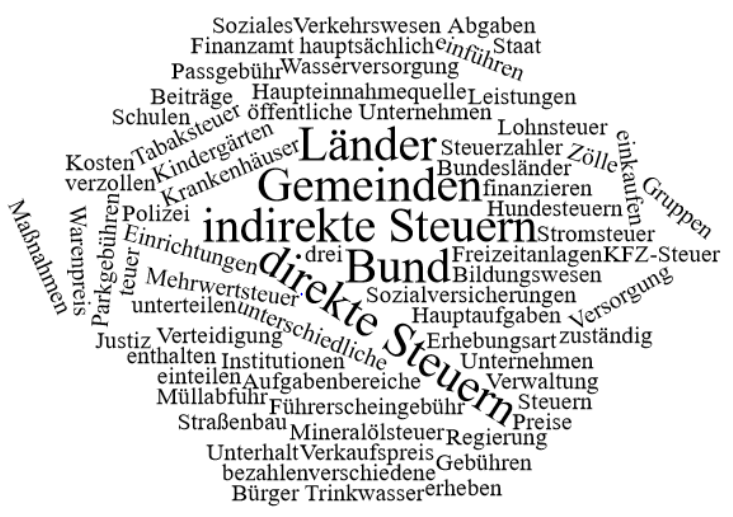 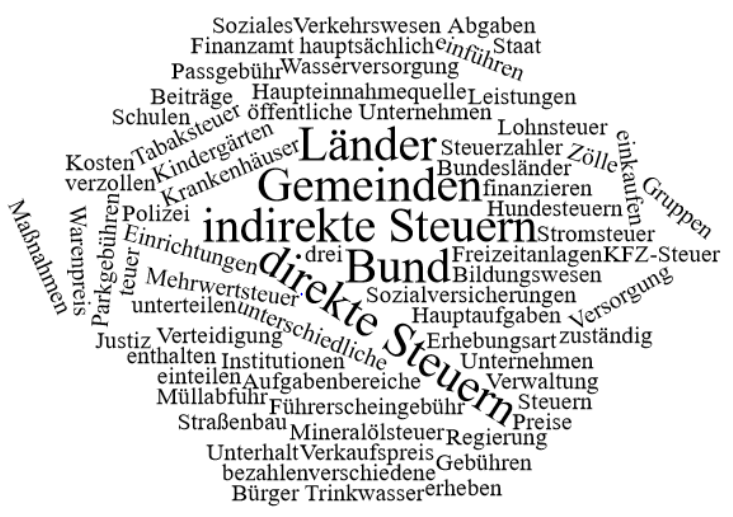 Wozu werden Steuern erhoben?

Welche Bereiche des Staates erhalten aus bestimmten Einnahmequellen Steuern?

Nennen Sie bitte jeweils drei Beispiele für die Ausgaben der in Aufgabe 2 genannten Bereiche. 

Von wem müssen die Steuern finanziert werden?

In welche drei Gruppen lassen sich die öffentlichen Abgaben aufteilen?

Bitte unterscheiden Sie die genannten drei Gruppen, indem Sie deren Aufgaben beschreiben.

Bitte nennen Sie jeweils mindestens ein Beispiel für jede der genannten Gruppe.

Steuern können nach Erhebungsart unterschieden werden. Welche beiden Steuerarten gibt es?

Wodurch unterscheiden sich die beiden Steuerarten?

 Bitte nennen Sie jeweils mindestens drei Beispiele für die beiden Steuerarten.

